VERIFICAREA CRITERIILOR DE ELIGIBILITATEToate documentele vor fi in termen de valabilitate la data depunerii documentelor însoţitoare ale cererii de finanţare (CF). III. VERIFICAREA BUGETULUI (Buget indicativ (EURO) conform HG 907/2016)Toate costurile vor fi exprimate în EURO, şi se vor baza pe Studiul de fezabilitate (întocmit în conformitate cu prevederile HG 907/2016)1 Euro = ................LEI (Rata de conversie între Euro şi moneda naţională pentru Romania este ceapublicată de Banca Central Europeană pe Internet la adresa : <http://www.ecb.int/index.html> la dataîntocmirii Studiului de fezabilitate)Observaţii (Se vor menţiona de către expertul verificator toate informaţiile concludente pentru stabilirea rezultatului verificării eligibilitatii proiectului) ................................................................................................................... Asociaţia “Grupul de Acţiune Locală Maramureş Vest “ – GALMMV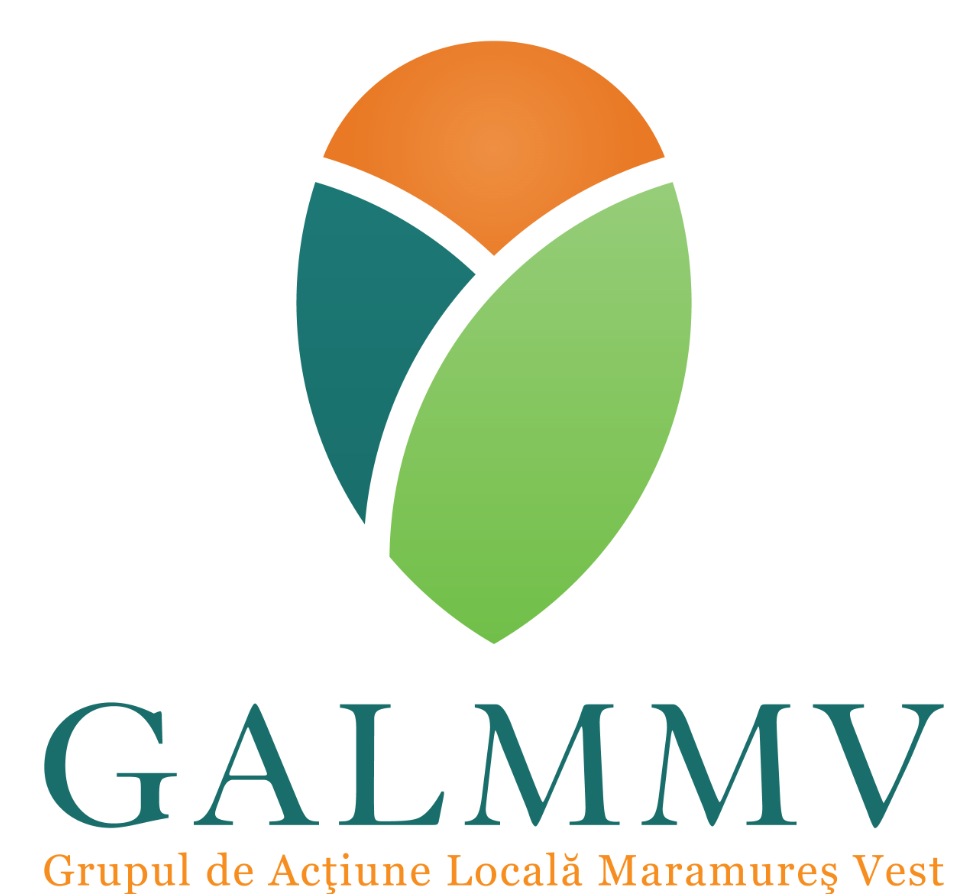 PNDR Sub-măsura 19.2 - ”Sprijin pentru implementarea acțiunilor în cadrul strategiei dedezvoltare locală!”GALMMV  Masura M7/6A Infra Mici, Anexa nr.10 Fisa Eligibilitate  GALMMV 1.2 L .Fișa de verificare a eligibilitatii proiectuluiDate solicitateDate de completat de catre GALMMVDenumire solicitant cf. Documente Infiintare/juridice:Statutul juridic ( SC  , ONG, APL, altele )  Date personale (reprezentant legal al solicitantului) Nume:PrenumeFuncţieTel/email contactTitlul proiectului: Data lansării apelului de selecție de către GALMMV: Data înregistrării proiectului la GAL: Obiectivul și tipul proiectului:Amplasarea proiectului* (localitate/localitățiI. I.	VERIFICAREA CRITERIILOR DE ELIGIBILITATEVerificarea eligibilitatii solicitantului Rezultat verificare Rezultat verificare Rezultat verificare I. I.	VERIFICAREA CRITERIILOR DE ELIGIBILITATEVerificarea eligibilitatii solicitantului Da  Nu Nu e cazulSolicitantul trebuie să se încadreze în categoria beneficiarilor eligibili mentionati in fisa masurii din SDL Se verifica acte infiintare/ constituire/1. Pentru UAT -	Hotararea de validare a Consiliului Local – in copie conforma cu originalul -	Certificat de înregistrare fiscală 2. ADI/ONG -	Certificat de grefa pentru Asociații și Fundații -	Certificat inregistrare fiscala -	Încheiere privind înscrierea în Registrul Asociațiilor și Fundațiilor, rămasă definitivă / Certificat de înregistrare în Registrul Asociațiilor și Fundațiilor-	Actul de înfiinţare şi statutul ONGDocumente de verificat: Îndeplinirea acestui criteriu se va demonstra în baza documentelor /acte de infiintare/constituire enumerate mai sus  CF se afla in sistem  ? S a mai depus aceeasi cerere de finantare in cadrul aceleasi sesiuni ? (sau la alta sesiune/finantare  ?)Se verifica :1. CF , sect. F. 1, Declaratia pe propria raspundere ) Pct.1  , 2 2.Adresa Inaintare(Anexa 7. GS)3.Se solicita prin adresa   la AFIR verificarea on line a Cererii de Finantare (daca este inregistrata in sistem) Solicitantul respectă prevederile art. 6 din H.G. Nr.226/2015 privind stabilirea cadrului general de implementare a măsurilor Programului Naţional de Dezvoltare Rurală cofinanţate din Fondul European Agricol pentru Dezvoltare Rurală şi de la bugetul de stat cu modificările şi completările ulterioareSe verifica1. Anexa.6. Declaratie privind cofinantarea si HG 226;                                                                     Solicitantul şi-a însuşit în totalitate angajamentele asumate în secțiunea (F) din CF - Declaraţia pe proprie răspundere?Se verifica : 1. CF , sectiunea. F., pct. 1-15      1.5.      Solicitantul beneficiază de altă finanţare din programe de finanţare nerambursabilă beneficiind astfel de dubla finantare, sau nu?Se verifica :1. CF , sectiunea. F. , Punct 1. ;                                                                                                                         2. Adresa  de inaintare (Anexa 2 , GS)1.6. Localizarea proiectului/ investiția, respectiv toate cheltuielile aferente implementării proiectelor  trebuie să fie efectuate pe teritoriul GAL. Pentru anumite proiecte de servicii (ex.: formare profesională și informare, organizare evenimente etc.), cheltuielile pot fi eligibile și pentru acțiuni realizate în afara teritoriului GAL (numai pe teritoriul României), dacă beneficiul sprijinului se adresează teritoriului GAL. Serviciile de formare pot fi realizate exclusiv pe teritoriul județului/ județelor de care aparține GAL sau în județele limitrofe acestuia/ acestora. Se verifica :  CF , A5 Amplasarea proiectului Eligibilitate solicitant  verificata II. Verificarea conditiilor de eligibilitate ale proiectului Ce se verifica  Rezultat verificareRezultat verificareRezultat verificareDaNu Nu e cazulEG.2. Proiectul trebuie să se încadreze în cel puțin unul dintre tipurile de activități sprijinite prin măsură (conform fisa masura)CF A6, Date despre tipul de proiectEG.3. Investiția trebuie să fie realizată în teritoriul GAL1. CF A5 , amplasare proiect  si Obiectivele InvestitieiEligibilitate Proiect Buget Indicativ - HG 907/2016Buget Indicativ - HG 907/2016Buget Indicativ - HG 907/2016Buget Indicativ - HG 907/2016Buget Indicativ - HG 907/2016Buget Indicativ - HG 907/2016Buget Indicativ - HG 907/2016Buget Indicativ - HG 907/2016Buget Indicativ - HG 907/2016MINISTERUL AGRICULTURII SI DEZVOLTARII RURALEMINISTERUL AGRICULTURII SI DEZVOLTARII RURALEMINISTERUL AGRICULTURII SI DEZVOLTARII RURALEMINISTERUL AGRICULTURII SI DEZVOLTARII RURALEMINISTERUL AGRICULTURII SI DEZVOLTARII RURALEMINISTERUL AGRICULTURII SI DEZVOLTARII RURALEMINISTERUL AGRICULTURII SI DEZVOLTARII RURALEMINISTERUL AGRICULTURII SI DEZVOLTARII RURALEMINISTERUL AGRICULTURII SI DEZVOLTARII RURALEAGENTIA PENTRU FINANTAREA INVESTITIILOR RURALEAGENTIA PENTRU FINANTAREA INVESTITIILOR RURALEAGENTIA PENTRU FINANTAREA INVESTITIILOR RURALEAGENTIA PENTRU FINANTAREA INVESTITIILOR RURALEAGENTIA PENTRU FINANTAREA INVESTITIILOR RURALEAGENTIA PENTRU FINANTAREA INVESTITIILOR RURALEAGENTIA PENTRU FINANTAREA INVESTITIILOR RURALEAGENTIA PENTRU FINANTAREA INVESTITIILOR RURALEAGENTIA PENTRU FINANTAREA INVESTITIILOR RURALECurs euroCurs euroData intocmirii devizului general din SF/DALIData intocmirii devizului general din SF/DALIData intocmirii devizului general din SF/DALIData intocmirii devizului general din SF/DALIData intocmirii devizului general din SF/DALICurs euroCurs euroData intocmirii devizului general din SF/DALIData intocmirii devizului general din SF/DALIData intocmirii devizului general din SF/DALIData intocmirii devizului general din SF/DALIData intocmirii devizului general din SF/DALIVerificare la GALMMVVerificare la GALMMVVerificare la GALMMVVerificare la GALMMVMasuraMasuraMasuraMasuraMasuraMasuraMasuraMMMCheltuieli cf. SF/ DALI Cheltuieli cf. SF/ DALI Diferente fata de Cererea FinantareDiferente fata de Cererea FinantareDenumirea capitolelor de cheltuieliDenumirea capitolelor de cheltuieliDenumirea capitolelor de cheltuieliDenumirea capitolelor de cheltuieliDenumirea capitolelor de cheltuieliDenumirea capitolelor de cheltuieliDenumirea capitolelor de cheltuieliCheltuieli eligibileCheltuieli eligibileCheltuieli eligibileCheltuieli neeligibileTotalEligNeeligEligNeeligEUROEUROEUROEUROEUROEUROEUROEUROEURO111111122234Capitolul 1 Cheltuieli pentru obtinerea şi amenajarea terenului - total, din care:Capitolul 1 Cheltuieli pentru obtinerea şi amenajarea terenului - total, din care:Capitolul 1 Cheltuieli pentru obtinerea şi amenajarea terenului - total, din care:Capitolul 1 Cheltuieli pentru obtinerea şi amenajarea terenului - total, din care:Capitolul 1 Cheltuieli pentru obtinerea şi amenajarea terenului - total, din care:Capitolul 1 Cheltuieli pentru obtinerea şi amenajarea terenului - total, din care:Capitolul 1 Cheltuieli pentru obtinerea şi amenajarea terenului - total, din care:000001.1 Obţinerea terenului1.1 Obţinerea terenului1.1 Obţinerea terenului1.1 Obţinerea terenului1.1 Obţinerea terenului1.1 Obţinerea terenului1.1 Obţinerea terenului01.2 Amenajarea terenului1.2 Amenajarea terenului1.2 Amenajarea terenului1.2 Amenajarea terenului1.2 Amenajarea terenului1.2 Amenajarea terenului1.2 Amenajarea terenului1.3 Amenajări pentru protecţia mediului şi aducerea la starea iniţială1.3 Amenajări pentru protecţia mediului şi aducerea la starea iniţială1.3 Amenajări pentru protecţia mediului şi aducerea la starea iniţială1.3 Amenajări pentru protecţia mediului şi aducerea la starea iniţială1.3 Amenajări pentru protecţia mediului şi aducerea la starea iniţială1.3 Amenajări pentru protecţia mediului şi aducerea la starea iniţială1.3 Amenajări pentru protecţia mediului şi aducerea la starea iniţială1.4 Cheltuieli pentru relocarea / protecția utilităților1.4 Cheltuieli pentru relocarea / protecția utilităților1.4 Cheltuieli pentru relocarea / protecția utilităților1.4 Cheltuieli pentru relocarea / protecția utilităților1.4 Cheltuieli pentru relocarea / protecția utilităților1.4 Cheltuieli pentru relocarea / protecția utilităților1.4 Cheltuieli pentru relocarea / protecția utilitățilorCapitolul 2 Cheltuieli pentru asigurarea utilităţilor necesare obiectivului de investițiiCapitolul 2 Cheltuieli pentru asigurarea utilităţilor necesare obiectivului de investițiiCapitolul 2 Cheltuieli pentru asigurarea utilităţilor necesare obiectivului de investițiiCapitolul 2 Cheltuieli pentru asigurarea utilităţilor necesare obiectivului de investițiiCapitolul 2 Cheltuieli pentru asigurarea utilităţilor necesare obiectivului de investițiiCapitolul 2 Cheltuieli pentru asigurarea utilităţilor necesare obiectivului de investițiiCapitolul 2 Cheltuieli pentru asigurarea utilităţilor necesare obiectivului de investiții0Capitolul 3 Cheltuieli pentru proiectare şi asistenţă tehnică - total, din care:Capitolul 3 Cheltuieli pentru proiectare şi asistenţă tehnică - total, din care:Capitolul 3 Cheltuieli pentru proiectare şi asistenţă tehnică - total, din care:Capitolul 3 Cheltuieli pentru proiectare şi asistenţă tehnică - total, din care:Capitolul 3 Cheltuieli pentru proiectare şi asistenţă tehnică - total, din care:Capitolul 3 Cheltuieli pentru proiectare şi asistenţă tehnică - total, din care:Capitolul 3 Cheltuieli pentru proiectare şi asistenţă tehnică - total, din care:000003.1 Studii3.1 Studii3.1 Studii3.1 Studii3.1 Studii3.1 Studii3.1 Studii000003.1.1 Studii de teren3.1.1 Studii de teren3.1.1 Studii de teren3.1.1 Studii de teren3.1.1 Studii de teren3.1.1 Studii de teren3.1.1 Studii de teren3.1.2. Raport privind impactul asupra mediului3.1.2. Raport privind impactul asupra mediului3.1.2. Raport privind impactul asupra mediului3.1.2. Raport privind impactul asupra mediului3.1.2. Raport privind impactul asupra mediului3.1.2. Raport privind impactul asupra mediului3.1.2. Raport privind impactul asupra mediului3.1.3. Alte studii specifice3.1.3. Alte studii specifice3.1.3. Alte studii specifice3.1.3. Alte studii specifice3.1.3. Alte studii specifice3.1.3. Alte studii specifice3.1.3. Alte studii specifice3.2 Documentaţii-suport şi cheltuieli pentru obţinerea de avize, acorduri şi autorizaţii (inclusiv aviz INSCC)3.2 Documentaţii-suport şi cheltuieli pentru obţinerea de avize, acorduri şi autorizaţii (inclusiv aviz INSCC)3.2 Documentaţii-suport şi cheltuieli pentru obţinerea de avize, acorduri şi autorizaţii (inclusiv aviz INSCC)3.2 Documentaţii-suport şi cheltuieli pentru obţinerea de avize, acorduri şi autorizaţii (inclusiv aviz INSCC)3.2 Documentaţii-suport şi cheltuieli pentru obţinerea de avize, acorduri şi autorizaţii (inclusiv aviz INSCC)3.2 Documentaţii-suport şi cheltuieli pentru obţinerea de avize, acorduri şi autorizaţii (inclusiv aviz INSCC)3.2 Documentaţii-suport şi cheltuieli pentru obţinerea de avize, acorduri şi autorizaţii (inclusiv aviz INSCC)3.3 Expertizare tehnică3.3 Expertizare tehnică3.3 Expertizare tehnică3.3 Expertizare tehnică3.3 Expertizare tehnică3.3 Expertizare tehnică3.3 Expertizare tehnică3.4 Certificarea performanţei energetice şi auditul energetic al clădirilor3.4 Certificarea performanţei energetice şi auditul energetic al clădirilor3.4 Certificarea performanţei energetice şi auditul energetic al clădirilor3.4 Certificarea performanţei energetice şi auditul energetic al clădirilor3.4 Certificarea performanţei energetice şi auditul energetic al clădirilor3.4 Certificarea performanţei energetice şi auditul energetic al clădirilor3.4 Certificarea performanţei energetice şi auditul energetic al clădirilor3.5 Proiectare3.5 Proiectare3.5 Proiectare3.5 Proiectare3.5 Proiectare3.5 Proiectare3.5 Proiectare3.5.1. Temă de proiectare3.5.1. Temă de proiectare3.5.1. Temă de proiectare3.5.1. Temă de proiectare3.5.1. Temă de proiectare3.5.1. Temă de proiectare3.5.1. Temă de proiectare3.5.2. Studiu de prefezabilitate3.5.2. Studiu de prefezabilitate3.5.2. Studiu de prefezabilitate3.5.2. Studiu de prefezabilitate3.5.2. Studiu de prefezabilitate3.5.2. Studiu de prefezabilitate3.5.2. Studiu de prefezabilitate3.5.3. Studiu de fezabilitate/documentaţie de avizare a lucrărilor de intervenţii şi deviz general3.5.3. Studiu de fezabilitate/documentaţie de avizare a lucrărilor de intervenţii şi deviz general3.5.3. Studiu de fezabilitate/documentaţie de avizare a lucrărilor de intervenţii şi deviz general3.5.3. Studiu de fezabilitate/documentaţie de avizare a lucrărilor de intervenţii şi deviz general3.5.3. Studiu de fezabilitate/documentaţie de avizare a lucrărilor de intervenţii şi deviz general3.5.3. Studiu de fezabilitate/documentaţie de avizare a lucrărilor de intervenţii şi deviz general3.5.3. Studiu de fezabilitate/documentaţie de avizare a lucrărilor de intervenţii şi deviz general3.5.4. Documentaţiile tehnice necesare în vederea obţinerii avizelor/acordurilor/autorizaţiilor3.5.4. Documentaţiile tehnice necesare în vederea obţinerii avizelor/acordurilor/autorizaţiilor3.5.4. Documentaţiile tehnice necesare în vederea obţinerii avizelor/acordurilor/autorizaţiilor3.5.4. Documentaţiile tehnice necesare în vederea obţinerii avizelor/acordurilor/autorizaţiilor3.5.4. Documentaţiile tehnice necesare în vederea obţinerii avizelor/acordurilor/autorizaţiilor3.5.4. Documentaţiile tehnice necesare în vederea obţinerii avizelor/acordurilor/autorizaţiilor3.5.4. Documentaţiile tehnice necesare în vederea obţinerii avizelor/acordurilor/autorizaţiilor3.5.5. Verificarea tehnică de calitate a proiectului tehnic şi a detaliilor de execuţie3.5.5. Verificarea tehnică de calitate a proiectului tehnic şi a detaliilor de execuţie3.5.5. Verificarea tehnică de calitate a proiectului tehnic şi a detaliilor de execuţie3.5.5. Verificarea tehnică de calitate a proiectului tehnic şi a detaliilor de execuţie3.5.5. Verificarea tehnică de calitate a proiectului tehnic şi a detaliilor de execuţie3.5.5. Verificarea tehnică de calitate a proiectului tehnic şi a detaliilor de execuţie3.5.5. Verificarea tehnică de calitate a proiectului tehnic şi a detaliilor de execuţie3.5.6. Proiect tehnic şi detalii de execuţie3.5.6. Proiect tehnic şi detalii de execuţie3.5.6. Proiect tehnic şi detalii de execuţie3.5.6. Proiect tehnic şi detalii de execuţie3.5.6. Proiect tehnic şi detalii de execuţie3.5.6. Proiect tehnic şi detalii de execuţie3.5.6. Proiect tehnic şi detalii de execuţie3.6 Organizarea procedurilor de achiziţie3.6 Organizarea procedurilor de achiziţie3.6 Organizarea procedurilor de achiziţie3.6 Organizarea procedurilor de achiziţie3.6 Organizarea procedurilor de achiziţie3.6 Organizarea procedurilor de achiziţie3.6 Organizarea procedurilor de achiziţie3.7 Consultanţă3.7 Consultanţă3.7 Consultanţă3.7 Consultanţă3.7 Consultanţă3.7 Consultanţă3.7 Consultanţă3.7.1. Managementul de proiect pentru obiectivul de investiţii3.7.1. Managementul de proiect pentru obiectivul de investiţii3.7.1. Managementul de proiect pentru obiectivul de investiţii3.7.1. Managementul de proiect pentru obiectivul de investiţii3.7.1. Managementul de proiect pentru obiectivul de investiţii3.7.1. Managementul de proiect pentru obiectivul de investiţii3.7.1. Managementul de proiect pentru obiectivul de investiţii3.7.2. Auditul financiar3.7.2. Auditul financiar3.7.2. Auditul financiar3.7.2. Auditul financiar3.7.2. Auditul financiar3.7.2. Auditul financiar3.7.2. Auditul financiar3.8 Asistenţă tehnică3.8 Asistenţă tehnică3.8 Asistenţă tehnică3.8 Asistenţă tehnică3.8 Asistenţă tehnică3.8 Asistenţă tehnică3.8 Asistenţă tehnică3.8.1. Asistenţă tehnică din partea proiectantului3.8.1. Asistenţă tehnică din partea proiectantului3.8.1. Asistenţă tehnică din partea proiectantului3.8.1. Asistenţă tehnică din partea proiectantului3.8.1. Asistenţă tehnică din partea proiectantului3.8.1. Asistenţă tehnică din partea proiectantului3.8.1. Asistenţă tehnică din partea proiectantului3.8.1.1. pe perioada de execuţie a lucrărilor3.8.1.1. pe perioada de execuţie a lucrărilor3.8.1.1. pe perioada de execuţie a lucrărilor3.8.1.1. pe perioada de execuţie a lucrărilor3.8.1.1. pe perioada de execuţie a lucrărilor3.8.1.1. pe perioada de execuţie a lucrărilor3.8.1.1. pe perioada de execuţie a lucrărilor3.8.1.2. pentru participarea proiectantului la fazele incluse în programul de control al lucrărilor de execuţie, avizat de către Inspectoratul de Stat în Construcţii3.8.1.2. pentru participarea proiectantului la fazele incluse în programul de control al lucrărilor de execuţie, avizat de către Inspectoratul de Stat în Construcţii3.8.1.2. pentru participarea proiectantului la fazele incluse în programul de control al lucrărilor de execuţie, avizat de către Inspectoratul de Stat în Construcţii3.8.1.2. pentru participarea proiectantului la fazele incluse în programul de control al lucrărilor de execuţie, avizat de către Inspectoratul de Stat în Construcţii3.8.1.2. pentru participarea proiectantului la fazele incluse în programul de control al lucrărilor de execuţie, avizat de către Inspectoratul de Stat în Construcţii3.8.1.2. pentru participarea proiectantului la fazele incluse în programul de control al lucrărilor de execuţie, avizat de către Inspectoratul de Stat în Construcţii3.8.1.2. pentru participarea proiectantului la fazele incluse în programul de control al lucrărilor de execuţie, avizat de către Inspectoratul de Stat în Construcţii3.8.2. Dirigenţie de şantier3.8.2. Dirigenţie de şantier3.8.2. Dirigenţie de şantier3.8.2. Dirigenţie de şantier3.8.2. Dirigenţie de şantier3.8.2. Dirigenţie de şantier3.8.2. Dirigenţie de şantierVerificare încadrare cheltuieli capitolul 3Verificare încadrare cheltuieli capitolul 3Verificare încadrare cheltuieli capitolul 3Verificare încadrare cheltuieli capitolul 3Verificare încadrare cheltuieli capitolul 3Verificare încadrare cheltuieli capitolul 3Verificare încadrare cheltuieli capitolul 3#DIV/0!#DIV/0!#DIV/0!#DIV/0!#DIV/0!Cheltuieli Cap. 3 se încadrează în limita de 10%Cheltuieli Cap. 3 se încadrează în limita de 10%Cheltuieli Cap. 3 se încadrează în limita de 10%Capitolul 4 Cheltuieli pentru investiţia de bază - total, din care:Capitolul 4 Cheltuieli pentru investiţia de bază - total, din care:Capitolul 4 Cheltuieli pentru investiţia de bază - total, din care:Capitolul 4 Cheltuieli pentru investiţia de bază - total, din care:Capitolul 4 Cheltuieli pentru investiţia de bază - total, din care:Capitolul 4 Cheltuieli pentru investiţia de bază - total, din care:Capitolul 4 Cheltuieli pentru investiţia de bază - total, din care:4.1 Construcţii şi instalaţii4.1 Construcţii şi instalaţii4.1 Construcţii şi instalaţii4.1 Construcţii şi instalaţii4.1 Construcţii şi instalaţii4.1 Construcţii şi instalaţii4.1 Construcţii şi instalaţii4.2 Montaj utilaje, echipamente tehnologice şi funcţionale4.2 Montaj utilaje, echipamente tehnologice şi funcţionale4.2 Montaj utilaje, echipamente tehnologice şi funcţionale4.2 Montaj utilaje, echipamente tehnologice şi funcţionale4.2 Montaj utilaje, echipamente tehnologice şi funcţionale4.2 Montaj utilaje, echipamente tehnologice şi funcţionale4.2 Montaj utilaje, echipamente tehnologice şi funcţionale4.3 Utilaje, echipamente tehnologice şi funcţionale care necesită montaj4.3 Utilaje, echipamente tehnologice şi funcţionale care necesită montaj4.3 Utilaje, echipamente tehnologice şi funcţionale care necesită montaj4.3 Utilaje, echipamente tehnologice şi funcţionale care necesită montaj4.3 Utilaje, echipamente tehnologice şi funcţionale care necesită montaj4.3 Utilaje, echipamente tehnologice şi funcţionale care necesită montaj4.3 Utilaje, echipamente tehnologice şi funcţionale care necesită montaj4.4 Utilaje, echipamente tehnologice şi funcţionale care nu necesită montaj şi echipamente de transport4.4 Utilaje, echipamente tehnologice şi funcţionale care nu necesită montaj şi echipamente de transport4.4 Utilaje, echipamente tehnologice şi funcţionale care nu necesită montaj şi echipamente de transport4.4 Utilaje, echipamente tehnologice şi funcţionale care nu necesită montaj şi echipamente de transport4.4 Utilaje, echipamente tehnologice şi funcţionale care nu necesită montaj şi echipamente de transport4.4 Utilaje, echipamente tehnologice şi funcţionale care nu necesită montaj şi echipamente de transport4.4 Utilaje, echipamente tehnologice şi funcţionale care nu necesită montaj şi echipamente de transport4.5 Dotări4.5 Dotări4.5 Dotări4.5 Dotări4.5 Dotări4.5 Dotări4.5 Dotări4.6 Active necorporale4.6 Active necorporale4.6 Active necorporale4.6 Active necorporale4.6 Active necorporale4.6 Active necorporale4.6 Active necorporaleCapitolul 5 Alte cheltuieli - total, din care:Capitolul 5 Alte cheltuieli - total, din care:Capitolul 5 Alte cheltuieli - total, din care:Capitolul 5 Alte cheltuieli - total, din care:Capitolul 5 Alte cheltuieli - total, din care:Capitolul 5 Alte cheltuieli - total, din care:Capitolul 5 Alte cheltuieli - total, din care:5.1 Organizare de şantier5.1 Organizare de şantier5.1 Organizare de şantier5.1 Organizare de şantier5.1 Organizare de şantier5.1 Organizare de şantier5.1 Organizare de şantier5.1.1 Lucrări de construcţii şi instalaţii aferente organizării de şantier5.1.1 Lucrări de construcţii şi instalaţii aferente organizării de şantier5.1.1 Lucrări de construcţii şi instalaţii aferente organizării de şantier5.1.1 Lucrări de construcţii şi instalaţii aferente organizării de şantier5.1.1 Lucrări de construcţii şi instalaţii aferente organizării de şantier5.1.1 Lucrări de construcţii şi instalaţii aferente organizării de şantier5.1.1 Lucrări de construcţii şi instalaţii aferente organizării de şantier5.1.2 Cheltuieli conexe organizării şantierului5.1.2 Cheltuieli conexe organizării şantierului5.1.2 Cheltuieli conexe organizării şantierului5.1.2 Cheltuieli conexe organizării şantierului5.1.2 Cheltuieli conexe organizării şantierului5.1.2 Cheltuieli conexe organizării şantierului5.1.2 Cheltuieli conexe organizării şantierului5.2 Comisioane, taxe, costul creditului5.2 Comisioane, taxe, costul creditului5.2 Comisioane, taxe, costul creditului5.2 Comisioane, taxe, costul creditului5.2 Comisioane, taxe, costul creditului5.2 Comisioane, taxe, costul creditului5.2 Comisioane, taxe, costul creditului5.2.1. Comisioanele şi dobânzile aferente creditului băncii finanţatoare5.2.1. Comisioanele şi dobânzile aferente creditului băncii finanţatoare5.2.1. Comisioanele şi dobânzile aferente creditului băncii finanţatoare5.2.1. Comisioanele şi dobânzile aferente creditului băncii finanţatoare5.2.1. Comisioanele şi dobânzile aferente creditului băncii finanţatoare5.2.1. Comisioanele şi dobânzile aferente creditului băncii finanţatoare5.2.1. Comisioanele şi dobânzile aferente creditului băncii finanţatoare5.2.2. Cota aferentă ISC pentru controlul calităţii lucrărilor de construcţii5.2.2. Cota aferentă ISC pentru controlul calităţii lucrărilor de construcţii5.2.2. Cota aferentă ISC pentru controlul calităţii lucrărilor de construcţii5.2.2. Cota aferentă ISC pentru controlul calităţii lucrărilor de construcţii5.2.2. Cota aferentă ISC pentru controlul calităţii lucrărilor de construcţii5.2.2. Cota aferentă ISC pentru controlul calităţii lucrărilor de construcţii5.2.2. Cota aferentă ISC pentru controlul calităţii lucrărilor de construcţii5.2.3. Cota aferentă ISC pentru controlul statului în amenajarea teritoriului, urbanism şi pentru autorizarea lucrărilor de construcţii5.2.3. Cota aferentă ISC pentru controlul statului în amenajarea teritoriului, urbanism şi pentru autorizarea lucrărilor de construcţii5.2.3. Cota aferentă ISC pentru controlul statului în amenajarea teritoriului, urbanism şi pentru autorizarea lucrărilor de construcţii5.2.3. Cota aferentă ISC pentru controlul statului în amenajarea teritoriului, urbanism şi pentru autorizarea lucrărilor de construcţii5.2.3. Cota aferentă ISC pentru controlul statului în amenajarea teritoriului, urbanism şi pentru autorizarea lucrărilor de construcţii5.2.3. Cota aferentă ISC pentru controlul statului în amenajarea teritoriului, urbanism şi pentru autorizarea lucrărilor de construcţii5.2.3. Cota aferentă ISC pentru controlul statului în amenajarea teritoriului, urbanism şi pentru autorizarea lucrărilor de construcţii5.2.4. Cota aferentă Casei Sociale a Constructorilor – CSC5.2.4. Cota aferentă Casei Sociale a Constructorilor – CSC5.2.4. Cota aferentă Casei Sociale a Constructorilor – CSC5.2.4. Cota aferentă Casei Sociale a Constructorilor – CSC5.2.4. Cota aferentă Casei Sociale a Constructorilor – CSC5.2.4. Cota aferentă Casei Sociale a Constructorilor – CSC5.2.4. Cota aferentă Casei Sociale a Constructorilor – CSC5.2.5. Taxe pentru acorduri, avize conforme şi autorizaţia de construire/desfiinţare5.2.5. Taxe pentru acorduri, avize conforme şi autorizaţia de construire/desfiinţare5.2.5. Taxe pentru acorduri, avize conforme şi autorizaţia de construire/desfiinţare5.2.5. Taxe pentru acorduri, avize conforme şi autorizaţia de construire/desfiinţare5.2.5. Taxe pentru acorduri, avize conforme şi autorizaţia de construire/desfiinţare5.2.5. Taxe pentru acorduri, avize conforme şi autorizaţia de construire/desfiinţare5.2.5. Taxe pentru acorduri, avize conforme şi autorizaţia de construire/desfiinţare5.3 Cheltuieli diverse şi neprevăzute5.3 Cheltuieli diverse şi neprevăzute5.3 Cheltuieli diverse şi neprevăzute5.3 Cheltuieli diverse şi neprevăzute5.3 Cheltuieli diverse şi neprevăzute5.3 Cheltuieli diverse şi neprevăzute5.3 Cheltuieli diverse şi neprevăzute5.4 Cheltuieli pentru informare şi publicitate5.4 Cheltuieli pentru informare şi publicitate5.4 Cheltuieli pentru informare şi publicitate5.4 Cheltuieli pentru informare şi publicitate5.4 Cheltuieli pentru informare şi publicitate5.4 Cheltuieli pentru informare şi publicitate5.4 Cheltuieli pentru informare şi publicitateCapitolul 6 Cheltuieli pentru probe tehnologice și teste - total, din care:Capitolul 6 Cheltuieli pentru probe tehnologice și teste - total, din care:Capitolul 6 Cheltuieli pentru probe tehnologice și teste - total, din care:Capitolul 6 Cheltuieli pentru probe tehnologice și teste - total, din care:Capitolul 6 Cheltuieli pentru probe tehnologice și teste - total, din care:Capitolul 6 Cheltuieli pentru probe tehnologice și teste - total, din care:Capitolul 6 Cheltuieli pentru probe tehnologice și teste - total, din care:6.1 Pregătirea personalului de exploatare6.1 Pregătirea personalului de exploatare6.1 Pregătirea personalului de exploatare6.1 Pregătirea personalului de exploatare6.1 Pregătirea personalului de exploatare6.1 Pregătirea personalului de exploatare6.1 Pregătirea personalului de exploatare6.2 Probe tehnologice şi teste6.2 Probe tehnologice şi teste6.2 Probe tehnologice şi teste6.2 Probe tehnologice şi teste6.2 Probe tehnologice şi teste6.2 Probe tehnologice şi teste6.2 Probe tehnologice şi testeTOTAL GENERALTOTAL GENERALTOTAL GENERALTOTAL GENERALTOTAL GENERALTOTAL GENERALTOTAL GENERALVerificare actualizareVerificare actualizareVerificare actualizareVerificare actualizareVerificare actualizareVerificare actualizareVerificare actualizareactualizare mai mică de 5% din valoare eligibilăactualizare mai mică de 5% din valoare eligibilăactualizare mai mică de 5% din valoare eligibilăactualizare mai mică de 5% din valoare eligibilăactualizare mai mică de 5% din valoare eligibilăACTUALIZARE Cheltuieli Eligibile (max 5%)ACTUALIZARE Cheltuieli Eligibile (max 5%)ACTUALIZARE Cheltuieli Eligibile (max 5%)ACTUALIZARE Cheltuieli Eligibile (max 5%)ACTUALIZARE Cheltuieli Eligibile (max 5%)ACTUALIZARE Cheltuieli Eligibile (max 5%)ACTUALIZARE Cheltuieli Eligibile (max 5%)0TOTAL GENERAL CU ACTUALIZARETOTAL GENERAL CU ACTUALIZARETOTAL GENERAL CU ACTUALIZARETOTAL GENERAL CU ACTUALIZARETOTAL GENERAL CU ACTUALIZARETOTAL GENERAL CU ACTUALIZARETOTAL GENERAL CU ACTUALIZARE00000Valoare TVAValoare TVAValoare TVAValoare TVAValoare TVAValoare TVAValoare TVA0TOTAL GENERAL inclusiv TVATOTAL GENERAL inclusiv TVATOTAL GENERAL inclusiv TVATOTAL GENERAL inclusiv TVATOTAL GENERAL inclusiv TVATOTAL GENERAL inclusiv TVATOTAL GENERAL inclusiv TVA00000LEILEILEIEUROVALOARE TOTALĂVALOARE TOTALĂVALOARE TOTALĂVALOARE TOTALĂVALOARE TOTALĂVALOARE TOTALĂVALOARE TOTALĂ0000VALOARE ELIGIBILĂVALOARE ELIGIBILĂVALOARE ELIGIBILĂVALOARE ELIGIBILĂVALOARE ELIGIBILĂVALOARE ELIGIBILĂVALOARE ELIGIBILĂ0000VALOARE NEELIGIBILĂVALOARE NEELIGIBILĂVALOARE NEELIGIBILĂVALOARE NEELIGIBILĂVALOARE NEELIGIBILĂVALOARE NEELIGIBILĂVALOARE NEELIGIBILĂ0000Plan FinanciarPlan FinanciarPlan FinanciarPlan FinanciarPlan FinanciarPlan FinanciarPlan FinanciarCheltuieli eligibile EUROCheltuieli eligibile EUROCheltuieli eligibile EUROCheltuieli neeligibile EuroTotalPlan FinanciarPlan FinanciarPlan FinanciarPlan FinanciarPlan FinanciarPlan FinanciarPlan FinanciarCheltuieli eligibile EUROCheltuieli eligibile EUROCheltuieli eligibile EUROCheltuieli neeligibile EuroTotalPlan FinanciarPlan FinanciarPlan FinanciarPlan FinanciarPlan FinanciarPlan FinanciarPlan FinanciarCheltuieli eligibile EUROCheltuieli eligibile EUROCheltuieli eligibile EUROCheltuieli neeligibile EuroTotalAjutor public nerambursabil (contribuţie UE şi cofinanţare naţionalăAjutor public nerambursabil (contribuţie UE şi cofinanţare naţionalăAjutor public nerambursabil (contribuţie UE şi cofinanţare naţionalăAjutor public nerambursabil (contribuţie UE şi cofinanţare naţionalăAjutor public nerambursabil (contribuţie UE şi cofinanţare naţionalăAjutor public nerambursabil (contribuţie UE şi cofinanţare naţionalăAjutor public nerambursabil (contribuţie UE şi cofinanţare naţională0Cofinanțare privată, din care:Cofinanțare privată, din care:Cofinanțare privată, din care:Cofinanțare privată, din care:Cofinanțare privată, din care:Cofinanțare privată, din care:Cofinanțare privată, din care:00000 autofinanțare autofinanțare autofinanțare autofinanțare autofinanțare autofinanțare autofinanțare0 împrumuturi împrumuturi împrumuturi împrumuturi împrumuturi împrumuturi împrumuturi0Buget local Buget local Buget local Buget local Buget local Buget local Buget local 0Total PROIECTTotal PROIECTTotal PROIECTTotal PROIECTTotal PROIECTTotal PROIECTTotal PROIECT00000Procent contributie publicaProcent contributie publicaProcent contributie publicaProcent contributie publicaProcent contributie publicaProcent contributie publicaProcent contributie publicaAvans solicitatAvans solicitatAvans solicitatAvans solicitatAvans solicitatAvans solicitatAvans solicitatProcent avans solicitat ca procent din ajutorul public nerambursabilProcent avans solicitat ca procent din ajutorul public nerambursabilProcent avans solicitat ca procent din ajutorul public nerambursabilProcent avans solicitat ca procent din ajutorul public nerambursabilProcent avans solicitat ca procent din ajutorul public nerambursabilProcent avans solicitat ca procent din ajutorul public nerambursabilProcent avans solicitat ca procent din ajutorul public nerambursabilSuma avans mai mica decat 50 %Suma avans mai mica decat 50 %AprobatManager / Responsabil GALMMV Data Semnatura + Stampila (GALMMV)Verificat Expert 2Intocmit Expert 1